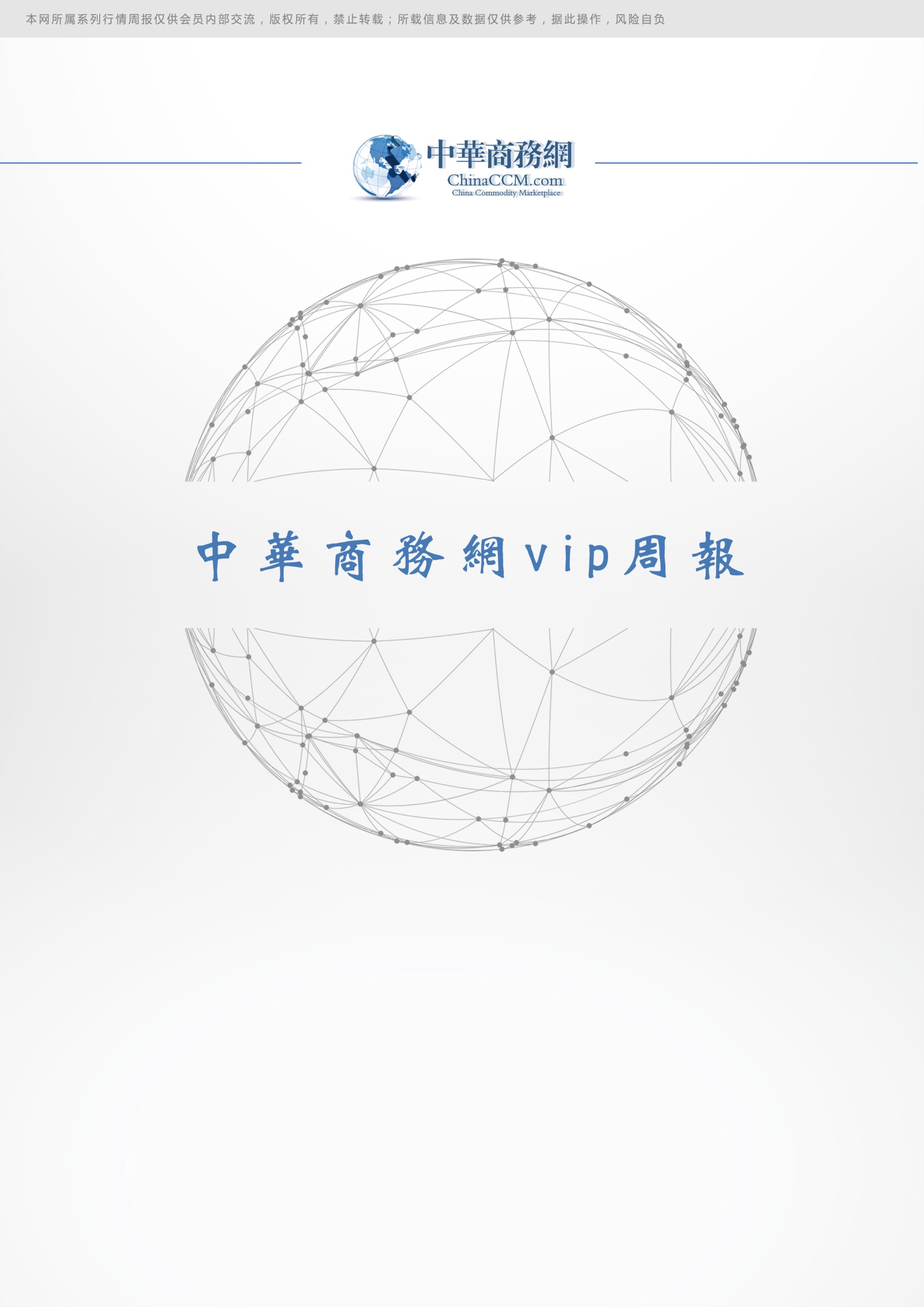 一、国际原油（一）、国际原油市场回顾1. 1  国际原油收盘价涨跌情况（单位：美元/桶）单位：美元/桶1. 2  国际原油市场价格走势图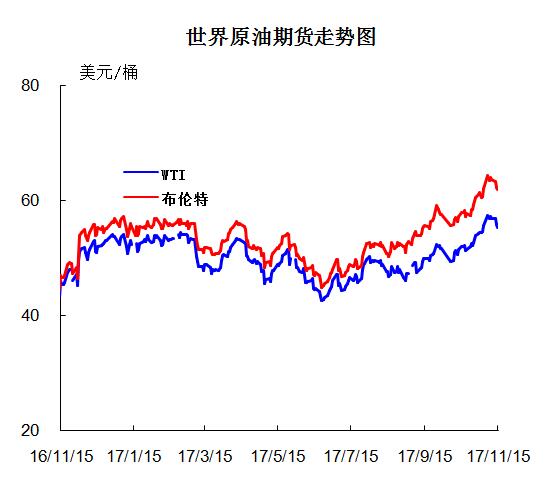 （二）.近期影响国际原油市场的主要因素1、美国原油库存情况美国能源信息署（EIA）数据显示，截至11月10日当周，美国原油库存增加185.4万桶，至4.58997亿桶，市场此前预估为减少285万桶。上周库欣原油库存减少150.4万桶，至6,305.5万桶，触及7月28日当周(16周)以来新低。上周美国汽油库存增加89.4万桶，至2.10431亿桶，市场预估为减少102.5万桶。精炼油库存减少79.9万桶，至1.24763亿桶，市场预估为减少177.5万桶。上周美国炼厂产能利用率上升1.4个百分点，至91%。日炼油量增加33.4万桶。上周美国原油日出口量增加26万桶至112.9万桶/日。美国原油日进口量增加26.1万桶。美国国内原油产量增加2.5万桶至964.5万桶/日，连续4周录得增长。美国石油协会（API）数据显示，截至11月10日当周，上周美国原油和汽油库存意外大增，馏分油库存减少。美国原油库存增加650万桶，至4.618亿桶，预期为下滑220万桶。原油期货交割地-库欣的原油库存下滑180.3万桶。美国汽油库存增加239.9万桶，调查的分析师预计减少91.9万桶；包括柴油和取暖油在内的馏分油库存减少252.7万桶，调查的分析师预估减少130万桶。美国炼厂原油加工量减少289000桶/日，美国上周原油进口量增加652000桶/日至810万桶/日。炼厂每日炼油量减少28.9万桶。2、美国经济形势美股周三收跌，能源板块领跌，道指下跌约140点，收于近四周以来最低水平。油价走低以及美国税改方案面临的不确定性因素使市场风险投资偏好受到打击。美东时间11月15日16：00(北京时间11月16日05：00)，道指跌138.19点，或0.59%，报23，271.28点;标普500指数跌14.25点，或0.55%，报2，564.62点;纳指跌31.66点，或0.47%，报6，706.21点。投资者正在权衡CPI等经济数据，以及美国总统特朗普关于亚洲之行的讲话。主要股指表现如何?周三美股走低，标普500指数的11大板块当中有9个板块下跌。受油价下跌影响，能源股成为跌幅最大的板块，其跌幅为0.9%。道指盘中最多曾下跌160点，几乎所有道指成份股全都下跌。周二美股小幅收跌，标普500指数收跌0.2%，收于2，578.87点。道指收跌0.1%，收于23，409点，纳指收跌0.3%，收于6，737.87点。市场驱动力量是什么?原油期货价格继续下滑，令投资者的风险偏好受到打击。美国石油协会(API)在周二下午宣布：美国上周原油与汽油库存意外大幅攀升，导致美国WTI原油与布伦特原油期货价格下挫。美国能源信息署(EIA)周三上午宣布，美国上周原油库存增加185.4万桶，汽油库存增加89.4万桶，馏分油库存减少80万桶。EIA数据还表明，上周俄克拉荷马州库欣原油库存减少150.4万桶，触及7月28日当周(16周)以来新低;美国国内原油产量增加2.5万桶至964.5万桶/日，连续4周录得增长;美国原油出口增加26万桶/日至112.9万桶/日;美国馏分油库存连续4周录得下滑;美国汽油库存连续3周录得下滑后本周录得增长。接受标普全球普氏能源资讯调查的分析师平均预期EIA将宣布：美国上周原油与汽油库存均下降100万桶。EIA数据公布后，美布两油短线下挫，跌幅分别为1.33%和1.37%，报54.98美元/桶和61.37美元/桶.周二原油期货价格已经下跌，WIT与布伦特原油期货当天均收于11月3日以来的最低水平。当天油价下跌的原因是IEA下调全球原油需求预期，并警告称美国页岩油生产将出现空前繁荣。与此同时，对美国税改方案在华盛顿的进展受阻的担忧情绪笼罩市场。周二有报道称，美国共和党参议员强烈建议：在新版本的税改方案中，应该加入废除奥巴马医保法案中有关个人保险命令的条款。这条报道令美元汇率承压。在结束亚洲之旅、重返华盛顿后，美国总统唐纳德-特朗普(Donald Trump)周三发表声明称，亚洲各国首脑对美国“非常尊重”，“亚洲之行使得世界看到一个强大自信的美国;在亚洲之行中已经清楚地阐明我们将保卫我们的安全和价值体系。”特朗普称，此次亚洲之行在贸易方面传递的信息得到共鸣。市场策略师如何说?Oanda高级市场分析师Craig Erlam在通过电子邮件发表的评论中表示，关于美股下跌，“我认为其诱因无非是税改方案、油价下跌等等，除此之外其背后再没有什么特别原因。在股市经历了长期稳定上涨之后，税改方案的不确定性以及油价下跌，二者共同诱使出现了一些获利回吐盘。”Erlam表示：“最近几周以来，美国主要股指看起来很容易受到这些因素的影响。尽管我认为美股在目前阶段不大可能出现大幅度的回调，但小幅度的下跌将是健康的。”LCG.com高级市场分析师Ipek Ozkardeskaya表示：“将废除奥巴马医保法案加入新的税改方案当中，其目的是为重大税改方案提供融资支持。但是很显然，想要一石二鸟同时解决这两个颇有争议的事件，将会降低税改方案在国会获得通过的机会。”经济数据与消息11月份纽约联储制造业指数从19.4下降至10.8，但仍然表明纽约地区制造业环境稳健。该指数高于零则表明制造业状况好转。新订单指数攀升至20.4，但出货指数下降至18.4。受能源价格下跌影响，美国10月消费者价格指数(CPI)上涨0.1%，符合预期。扣除食品与能源因素后，10月核心CPI上涨0.2%。能源价格的下跌导致美国10月CPI同比增幅从9月份的2.2%下降至2%。但更受重视的核心CPI同比增幅则从9月份的1.7%上涨至1.8%。经过通胀因素调整后的平均时薪下降0.1%。过去一年内，“实际”薪酬同比涨幅仅为0.4%。在经历了9月份的大幅上涨之后，美国10月零售销售涨幅放缓。数据显示美国10月零售销售仅增长0.2%，但高于市场平均预期的持平。9月零售销售增幅修正为1.9%，修正前报告值为增长1.6%。芝加哥联储行长查尔斯-埃文斯(Charles Evans)周三早间在伦敦表示，通胀率已经太长时间维持在太低水平，美国央行必须改变与市场沟通的方式，以使投资者确信央行愿意使通胀率高于其2%的目标。波士顿联储行长埃里克-罗森格伦(Eric Rosengren)将在美东时间周三下午4：10发表讲话。焦点关注股波音(262.86, 1.10, 0.42%)(BA)受到关注，此前该公司宣布将向迪拜的Flydubai公司最多售出225架波音737 Max 8飞机，目录价格270亿美元。此外，该公司的竞争对手空客(Airbus SE)宣布签订了历史上金额最大的航空器销售协议，将售出43架喷气机，价值495亿美元。Target(TGT)股价走低，这家零售商宣布第三财季盈利与销售收入均超出预期，但公布了对本财季悲观的盈利展望，称预计节假日销售将面临“高度竞争的”环境。思科(34.11, 0.07, 0.21%)(CSCO)将在周三收盘后公布财报。其他资产市场表现如何?周三亚洲市场收跌。欧股方面，泛欧绩优300指数收跌0.35%，报1504.81点;英国FTSE 100指数收跌0.5%;法国CAC 40指数收跌0.1%;德国DAX 30指数收跌0.4%。ICE美元指数(DXY)基本持平，报93.794点。周三早间美元指数一度走软。纽约商品交易所12月交割的黄金期货价格下跌5.20美元，或0.4%，收于1277.70美元/盎司。周三纽约商品交易所12月交割的西德州中质原油(WTI)期货价格收跌37美分，或0.66%，收于55.33美元/桶。伦敦洲际交易所(66.53, -0.77, -1.14%)1月份交割的布伦特原油期货价格收跌34美分，或0.55%，收于61.87美元/桶。3、世界经济形势进入11月份以来，国际油价震荡上行，成功突破每桶60美元大关，创年内新高。作为中东主要产油国，阿联酋受油价回升及多元化战略的推动，经济进一步复苏。据IMF最新预测，该国2017年实际GDP增长1.3%，2018年将达到3.4%。阿联酋经济部部长曼苏里11月初接受《联合报》采访时表示，阿联酋相对稳定的局势和开放的政策，在当前地区局势动荡的情况下优势突出，有望进一步吸引外国投资涌入，实现经济稳步增长。近3年来，油价从高位下滑，给中东产油国带来不小挑战。为摆脱本国经济对石油的过度依赖，阿联酋政府采取积极的经济政策，不断调整预算，重点发展经济多元化，以更加灵活多面的姿态融入世界经济体系。目前，该国采取了一系列措施，包括削减成本，重组预算，大力发展旅游业、工业和运输业等。阿政府还通过减少对电力、油气行业的补贴，转而大力推行经济多元化，取得显著成效。尽管2017年至2018年中东和北非地区整体经济增长可能会创历史新低，但阿联酋经济逆势向好，领跑中东、北非地区，这其中经济多元化功不可没。该国大力发展非油经济，其占比已超过70%，在海湾国家中居首。发展非油经济，阿联酋具有无可比拟的区位优势，其所在的阿拉伯半岛位于“二洋三洲五海”交汇处，自古就是中国通往非洲和欧洲海上丝绸之路必经之地。经过多年培育发展，目前阿联酋已成为世界三大转口贸易中心之一，也是中国和非洲的贸易枢纽和金融中心。阿联酋进口成品中60%货物辐射到“一带一路”沿线的中东、非洲、东欧50多个国家和地区。2012年中国与阿联酋建立战略合作伙伴关系以来，双边关系驶入“快车道”，全方位多领域发展，各领域合作提挡加速，硕果累累。以双方最为密切的经贸领域为例，两国贸易额连年攀升，2016年已超过500亿美元。如今，中国超越印度，已成为阿联酋最大的贸易伙伴。迪拜经济部副部长阿卜杜拉近日表示，随着中国“一带一路”倡议的推进及相关项目的落地生根，迪拜迎来了前所未有的机遇期。在中阿双边贸易中，迪拜约占90%。目前，迪拜已成为中国在中东地区的第二大贸易伙伴和第一大货物贸易市场。在迪拜注册的中资企业超过5000家，并且每年以10%的速度增长。预计2020年迪拜世博会将成为中国企业展示自身实力与形象的重要舞台。为了深化两国经贸合作，阿联酋政府表示，将全方位支持并推动“一带一路”倡议，坚信这项战略性倡议将带给沿线和周边各国巨大的商机。中阿产能合作园区是落实习近平主席与阿领导人关于深化“一带一路”务实合作重要共识的重大合作项目，今年9月被中国发改委确认成为全国首家“一带一路”产能合作园区。该园区位于阿联酋阿布扎比哈利法工业区内，已有10家企业签署了入园意向协议，投资总额约34亿元，预计明年1月开工建设。阿联酋是亚洲基础设施投资银行意向创始成员国，这有利于中阿双方将各自在能源、资金和技术方面的优势充分整合，促进地区互联互通。阿联酋期待在科技创新、智能城市发展等领域继续与中国企业加强合作。（三）、2017年9月份全国原油进出口统计数据                                                      单位：千克，美元（四）、后市预测本周WTI原油价格在57.17-55.33美元/桶，布伦特原油价格在63.93-61.87美元/桶震荡。本周由于需求疲软，美元走强，加上美国页岩油产量不断增长，油价出现下跌现象，OPEC不愿减产也被视为导致油价下跌的关键原因。尽管油价上行承压，但中东局势的动荡和OPEC减产协议的延长预期，油价进入震荡上行通道。目前来看，国际原油期货价格或维持高位区间震荡，新一轮变化率继续正向运行，消息面对国内成品油市场仍有支撑。原油市场基本面存转好预期，预计短期内国际油价或仍维持高位，不乏上涨可能。二、 石脑油2. 1国际石脑油市场价格                                                                 单位：美元/吨  ①单位：美元/桶2.2地炼石脑油市场 本周国内地炼石脑油市场价格小幅下跌。原油期货价格延续下行修正趋势，国内地炼石脑油市场局部下调，今日降幅在30-50元/吨。山东等地高价区内下游需求客户不断吸纳西北等地低价资源，东北地区辽阳石化近期也有资源流入山东地区，这对山东地炼及华东、华北炼厂高端报价形成了一定冲击，高端价格被迫松动下滑。2.3本周国内石脑油价格汇总 山东地炼石脑油价格汇总 单位：元/吨2. 4山东地炼石脑油价格走势图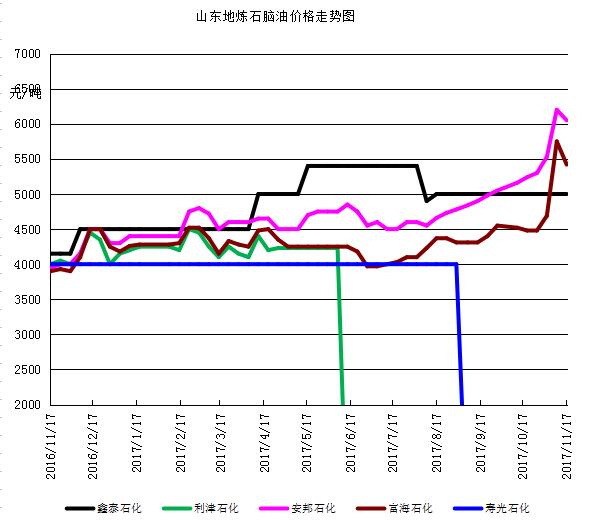 三、本周国内油品市场分析及预测3．1  成品油市场动态本周，国际油价先涨后跌，但变化率仍维持正向较大幅度运行，本周四零售价如期兑现 上调，消息面对国内成品油市场有明显的提振。由于前期国内多地主营多地柴油价格陆续涨至到位价，故本周多维稳整理，仅部分中石化单位柴油直销价格继续上涨。由于多地汽油价格低于柴油，本周部分主营单位有拉涨操作。华东地区成品油行情稳中仍有上涨，市场购销氛围一般。具体来看，国际原油涨后回跌，但变化率依旧正向较大幅度运行，本周四零售价如期兑现上调且创下年内最大幅度，消息面对市场支撑较为明显。鉴于上周多地主营柴油价格已涨至到位价，本周主营柴油价格多维持稳定，但仍有部分中石化单位柴油继续上涨同时对分销客户暂停销售。汽油批发走量清淡，价格上涨有限，出货可商谈优惠。下游业者按需采购为主，市场成交难见大单，整体交投行情平淡。后市而言，国际原油或震荡回调，新一轮变化率或负向运行，消息面对市场难有较好提振。且当前华东成品油行情已至高位，出货明显遇阻，后期行情或逐步承压，不过部分单位柴油供应面依然偏紧，且零售价上调之后，短期价格或仍适度跟涨。西南地区汽柴行情稳中上行为主，市场成交氛围转淡。分析来看：周内国际原油价格震荡回落，但变化率维持正向较大幅度运行，本轮零售价上调幅度较大，汽柴油较上周上涨50元/吨左右，消息面对市场仍有提振。部分主营单位汽柴价格继续推涨。其中，柴油价格已涨至批发到位价，个别地区甚微挂至零售限价，批发停售。汽油需求面欠佳，主营价格虽有推涨，但幅度较为有限。汽柴价格涨至高位，且随着调价窗口临近，业者陆续退市消库，市场成交持续转淡。后市而言，零售价上调如期兑现，加之，柴油资源仍然偏紧，主营价格将继续跟涨。进入下周，国际油价或偏弱运行，消息面对市场指引有限，业者操作心态维持谨慎，市场成交难有改善。华南地区成品油行情继续上涨，市场交投气氛平平。具体来看，国际原油期货高位回落，变化率正向区间运行，本轮零售价大幅上调预期不减，且周四上调窗口如期打开，消息面依然给予油市支撑。受此影响，部分地区主营单位继续推涨汽柴油价格，其中多地市场柴油已至批发到位价，故柴油价格涨幅有限，局部地区因柴油资源紧张，主营单位采取限售政策。受年内最大上调幅度预期支撑，部分业者入市逢低适量购进，市场交投氛围尚可。后市来看，本轮零售价上调兑现后，区内主营单位汽柴油价格不乏跟涨可能。但因新一轮原油变化率或以负向开端，消息面指向转空，故华南地区汽柴油行情涨幅有限，且后期逐渐承压。华中地区成品油市场继续推涨，其中局部地区柴油价格涨至零售到位价，汽油价格亦有跟涨。分析来看。周内原油承压下行，但难改本轮零售价上调，且上调幅度较大，消息面对市场仍存利好支撑。随着本轮零售价上调窗口逼近，江西、湖南以及安徽地区部分主营柴油价格涨至零售到位价，且限量销售，汽油方面亦有50-100元/吨涨幅。随着汽柴价格涨至高位，中下游用户基本消耗自身库存为主，且消息面不稳定因素加重，业者采购积极性不高，整体成交量维持低位运行。后市而言，国际油价或偏弱运行，新一轮变化率料转为负向区间运行，但鉴于本周四零售价上调幅度较大，因此预计华中地区汽柴行情或顺势上涨。随着利好消耗殆尽，加之主营单位追赶销售任务，不排除适度回调的可能，但短期内柴油资源偏紧局面难有明显改善，因此整体跌幅将有限。西南地区汽柴行情稳中上行为主，市场成交氛围转淡。分析来看：周内国际原油价格震荡回落，但变化率维持正向较大幅度运行，本轮零售价上调幅度较大，消息面对市场仍有提振。部分主营单位汽柴价格继续推涨。其中，柴油价格已涨至批发到位价，个别地区甚微挂至零售限价，批发停售。汽油需求面欠佳，主营价格虽有推涨，但幅度较为有限。汽柴价格涨至高位，且随着调价窗口临近，业者陆续退市消库，市场成交持续转淡。后市而言，零售价上调如期兑现，加之，柴油资源仍然偏紧，主营价格将继续跟涨。进入下周，国际油价或偏弱运行，消息面对市场指引有限，业者操作心态维持谨慎，市场成交难有改善。西北地炼汽柴行情高位走稳，市场购销两淡。分析来看：周内国际原油震荡下滑，但变化率维持正向宽幅运行，本轮零售价将兑现年内最大涨幅，消息面对市场支撑明显。与此同时，入冬之前，工程基建等行业赶工，柴油需求仍有支撑，下游业者采购热情高涨，炼厂柴油出货顺畅，库存降至低位。为保证加油站及战略客户资源供应，销售公司柴油出货限量，仅少量资源外放。而汽油资源充足，但需求面表现欠佳。业者入市操作有限，市场成交清淡。后市而言，随着零售价下调兑现，区内汽柴行情将继续跟涨，但新一轮计价周期，消息面指引有限，加之，柴油资源或继续控量，业者入市操作受限，市场成交难有改善。华北地区汽柴行情延续涨势，市场交投气氛不甚理想。具体来看，原油期价高位回落，但变化率正向较大区间运行，零售价上调预期强烈，消息面提供支撑。另外，柴油资源偏紧现状尚未完全得到缓解，且目前户外工矿、基建等行业仍处赶工期，开工负荷维持高位，柴油刚需支撑强劲。市场基本面良好，主营惜售心理明显，部分地区汽柴油报价推至批发到位，个别地区甚至高挂至零售到位价。随着市场价格涨至高位，业者抵触情绪渐浓，加之前期备货充足，中下游多退市消库，市场购销气氛转淡。后期来看，零售价兑现年内最大涨幅，主营将继续借势推高汽柴报价，但后期原油市场偏弱运行，新一轮变化率将转为负向区间，消息面支撑缺失，故预计华北地区汽柴行情将逐步承压，存理性回调的可能。进入下周，国际油价维持偏弱走势，且本轮零售价上调兑现后，新一轮变化率料转为负向区间波动，消息面对市场指引力度将减弱，后期国内成品油市场或承压。当前国内成品油 价格已至高位，主营出货明显受阻且后期追赶月度销售任务，因此后期汽柴价格或将承压回 落，由于部分单位柴油供应面依然偏紧，因此柴油市场下行空间有限。四、国内溶剂油市场综述本周溶剂油市场涨势明显告停，并且非标溶剂油市场已呈现出小幅的震荡回落行情，市场整体交投氛围亦明显不及前期，虽成品油零售限价创下年内最大涨幅但依旧难以缓解目前溶剂油市场的尴尬境地，近期国际原油持续震荡走势。非标溶剂油市场方面，受近期国际原油出现下挫的利空制约，国内汽柴油市场价格接连呈现走跌的行情，即便是即将实现的成品油零售限价上涨的消息也难以对市场起到实质性的利好，导致目前非标溶剂油市场实际成交量出现明显下滑，地炼石脑油价格亦出现下行，因此目前非标溶剂油市场价格亦呈现高位回落的行情，其中调和柴油用非标200#下跌趋势最为明显。国标溶剂油市场方面，虽近期国际原油价格呈现震荡走跌的行情，但由于两大集团主营内部原料价格依旧呈现高位坚挺，而成品市场已出现销售压力，但迫于成本压力，短期内国标溶剂油资源却难有走跌行情，近期或延续稳势局势。民营炼厂方面，山东地区国标溶剂油资源近期受当地市场购销氛围转淡的影响，市场成交量下滑，价格也零星出现稳中下行的趋势。短期内非标溶剂油市场价格存在走跌的风险，国标溶剂油市场价格或暂稳出货为主。五、本周国内炼厂溶剂油产品价格对比单位：元/吨六、D系列特种溶剂油本周国内D系列溶剂油价格汇总单位：元/吨七、重芳烃溶剂油单位：元/吨八、正己烷本周国内正己烷价格汇总单位：元/吨 九、2017年9月中国溶剂油、石脑油进出口数据统计2017年9月中国橡胶溶剂油、油漆溶剂油、抽提溶剂油进出口数据(数量单位：千克/升 金额单位: 美元)2017年9月石脑油进出口数据(数量单位：千克/升 金额单位: 美元)日期纽交所伦交所影响因素2017-11-1555.3361.87需求预期下调与美国原油产量增加导致投资者忧虑全球原油供大于求的状况还将持续，使油价承压。2017-11-1455.762.21原油需求预期下调以及美国原油产量增加，致使投资者担忧全球原油供大于求的现状还将持续，令国际油价当天承压下跌。2017-11-1357.76　63.16纽约商品交易所12月交货的轻质原油期货价格上涨0.02美元。2017-11-1056.7463.52美国油田技术服务公司贝克休斯10日发布的报告显示，本周美国运营的油田钻井数量为738个，比前一周增加9个。2017-11-957.1763.93沙特掀起的反腐风暴以及中东局势动荡助推国际油价上涨。此外，当天美元走弱也在一定程度上提高了以美元计价的石油的投资吸引力。产销国进口数量进口美元出口数量出口美元俄罗斯联邦6349890846$2,385,234,880 0$0 安哥拉4676984080$1,772,292,130 0$0 沙特阿拉伯4275643829$1,610,628,987 0$0 伊拉克3434543848$1,199,959,125 0$0 伊朗3222158000$1,171,551,275 0$0 阿曼2500949862$944,339,220 0$0 巴西1972028974$692,765,117 0$0 委内瑞拉1889717573$572,146,816 0$0 科威特1479166000$534,870,202 0$0 刚果775234001$274,776,394 0$0 阿拉伯联合酋长国677708235$260,259,700 0$0 哥伦比亚635369037$218,719,301 0$0 加蓬538581763$201,214,243 0$0 美国495550848$192,773,975 182435103$72,961,476 英国448362619$180,292,973 0$0 利比亚356654940$140,393,540 0$0 扎伊尔342164963$127,028,511 0$0 尼日利亚292462367$122,209,422 0$0 澳大利亚286476487$118,652,251 0$0 马来西亚286230597$109,979,900 38817610$15,317,429 也门共和国270694053$105,911,596 0$0 加纳265443910$106,464,105 0$0 南苏丹共和国218771596$78,416,061 0$0 哈萨克斯坦149500063$49,989,261 0$0 墨西哥146064115$42,004,914 0$0 赤道几内亚140324910$54,285,100 0$0 卡塔尔138320000$50,915,592 0$0 越南134091387$57,029,307 0$0 喀麦隆128150000$48,552,471 0$0 埃及108662034$45,529,273 0$0 厄瓜多尔93500758$33,126,570 0$0 文莱84696000$33,838,347 0$0 印度尼西亚81457790$34,439,363 0$0 蒙古76460150$19,017,325 0$0 泰国40771526$12,946,995 0$0 印度6$181 0$0 日本0$0 224462437$78,704,410 201737012787167$13,602,554,423 445715150$166,983,315 11月16日低端价（美元/吨）高端价（美元/吨）均价涨跌幅美分/加仑新加坡64.18美元/桶64.22美元/桶0.55美元/桶152.81-152.90日本577.00583.00-0.50152.65-154.23阿拉伯海湾554.49560.49-0.50 146.69-148.28阿姆斯特丹、鹿特丹、安特卫普到岸价563.50564.00-0.50149.07-152.43鹿特丹船货价559.50560.00-0.50148.02-151.35地中海离岸价547.50548.00-1.50144.84-148.11热那亚到岸价557.00557.50-0.75147.35-150.68美国墨西哥湾524.32524.67-1.26美分/加仑147.82-147.92加勒比海----地区生产厂家产品名称价格类型涨跌2017-11-172017-11-10华北金城石化石脑油出厂价000华北恒源石化石脑油出厂价-10051505250华北东明石化石脑油出厂价000华北中海石化石脑油出厂价000华北弘润石化石脑油出厂价000华北华星石化石脑油出厂价000华北海科石化石脑油出厂价000华北广饶石化石脑油出厂价050205020华北鑫泰石化石脑油出厂价050005000华北利津石化石脑油出厂价000华北胜华石化石脑油出厂价000华北长城石化石脑油出厂价000华北安邦石化石脑油出厂价-15060506200华北日照源丰石脑油出厂价000华北富海石化石脑油出厂价47054204950华北京博石化石脑油出厂价000华北昌邑石化石脑油出厂价8061106030华北垦利石化石脑油出厂价000华北寿光石化石脑油出厂价000华北神驰石化石脑油出厂价056005600华北汇丰石化石脑油出厂价-5060006050华北宝塔石化石脑油出厂价000华北滨化石化石脑油出厂价000华北高青宏远石化石脑油出厂价000华北河口实业石脑油出厂价000地区生产厂家产品名称型号价格类型涨跌2017-11-172017-11-10东北锦州石化精细化工溶剂油6#出厂价000东北锦州石化精细化工溶剂油120#出厂价000东北锦州石化精细化工溶剂油200#出厂价000东北大庆精细化工溶剂油6#出厂价20044004200东北大庆精细化工溶剂油120#出厂价50055505050东北大庆精细化工溶剂油190#出厂价20059005700东北大庆精细化工溶剂油200#出厂价000东北大庆庆升溶剂油6#出厂价000东北大庆庆升溶剂油120#出厂价000东北大庆庆升溶剂油180#出厂价000东北大庆庆升溶剂油200#出厂价000华北石家庄炼厂溶剂油6#出厂价000华北石家庄炼厂溶剂油120#出厂价000华北石家庄炼厂溶剂油200#出厂价000华北天津天泰实业溶剂油6#窄出厂价000华北天津天泰实业溶剂油6#出厂价000华北天津天泰实业溶剂油120#出厂价000华北沧州炼厂溶剂油200#出厂价000华北胜华化工溶剂油6#出厂价000华北胜华化工溶剂油120#出厂价000华北胜华化工溶剂油140#出厂价000华北胜华化工溶剂油180#出厂价000华北胜华化工溶剂油200#出厂价000华北淄博锐博化工溶剂油200#出厂价000华北淄博锐博化工溶剂油260#出厂价000华北淄博锐博化工溶剂油280#出厂价000华北淄博胜炼溶剂油6#出厂价000华北淄博胜炼溶剂油120#出厂价000华北淄博胜炼溶剂油150#出厂价000华北和利时石化溶剂油6#窄出厂价060006000华北和利时石化溶剂油120#出厂价054005400华北和利时石化溶剂油200#出厂价060006000华北山东集兴化工溶剂油6#出厂价000华北山东集兴化工溶剂油120#出厂价000华北山东东营旺豪溶剂油6#出厂价056005600华北山东东营旺豪溶剂油120#出厂价055005500华北山东东营旺豪溶剂油200#出厂价-30056005900华北山东东营旭辰化工溶剂油6#窄出厂价000华北山东东营旭辰化工溶剂油6#出厂价058005800华北山东东营旭辰化工溶剂油120#出厂价058005800华北山东东营旭辰化工溶剂油200#出厂价-10067006800华北胜利桩西溶剂油6#出厂价000华北胜利桩西溶剂油120#出厂价000华北胜利桩西溶剂油200#出厂价000华北淄博远达化工溶剂油6#出厂价000华北淄博远达化工溶剂油120#出厂价000华北淄博远达化工溶剂油200#出厂价000华北青岛石化溶剂油200#出厂价000华北济南炼厂溶剂油200#出厂价000华北东明石化溶剂油200#出厂价071507150华东金陵石化溶剂油6#出厂价000华东金陵石化溶剂油120#出厂价5069006850华东扬子石化溶剂油6#出厂价000华东扬子石化溶剂油120#出厂价20074007200华东镇海炼化溶剂油120#出厂价000华东镇海炼化溶剂油200#出厂价000华东高桥石化溶剂油6#出厂价10065006400华东高桥石化溶剂油90#出厂价000华东清江石化溶剂油200#出厂价000华东杭州炼厂溶剂油200#出厂价000华东泰州石化溶剂油200#出厂价062006200华东金陵烷基苯厂溶剂油200#出厂价000华东扬州石化溶剂油200#出厂价000华南广州石化溶剂油6#出厂价000华南广州石化溶剂油120#出厂价000华南广州赫尔普公司溶剂油6#出厂价000华南广州赫尔普公司溶剂油120#出厂价000华南南海志德溶剂油6#出厂价044004400华南南海志德溶剂油120#出厂价044004400华南南方石油溶剂油6#出厂价000华南南方石油溶剂油120#出厂价00华南茂名石化溶剂油6#出厂价000华南茂名石化溶剂油120#出厂价000华南九江石化溶剂油6#出厂价000华南九江石化溶剂油120#出厂价000华南茂名华粤溶剂油200#出厂价000华南茂名华粤溶剂油260#出厂价000华南福建联合溶剂油200#出厂价000华中中原石化溶剂油6#出厂价000华中中原石化溶剂油120#出厂价000华中中原石化溶剂油200#出厂价000华中洛阳石化溶剂油6#出厂价000华中洛阳石化溶剂油120#出厂价000华中长岭炼化溶剂油6#出厂价000华中长岭炼化溶剂油120#出厂价054005400华中长岭炼化溶剂油200#出厂价000华中巴陵石化溶剂油110#出厂价000华中巴陵石化溶剂油200#出厂价064006400华中南阳石化溶剂油200#出厂价000华中武汉石化溶剂油6#出厂价000华中武汉石化溶剂油120#出厂价000西北乌鲁木齐石化溶剂油6#出厂价000西北乌鲁木齐石化溶剂油7#出厂价000西北乌鲁木齐石化溶剂油120#出厂价000西北独山子石化溶剂油6#出厂价000西北独山子石化溶剂油120#出厂价000西北新疆康佳投资(集团)溶剂油6#出厂价000西北新疆康佳投资(集团)溶剂油7#出厂价000西北吐哈油田溶剂油6#出厂价000西北吐哈油田溶剂油120#出厂价000西北吐哈油田溶剂油190#出厂价000西北吐哈油田溶剂油200#出厂价000西北南充炼厂溶剂油200#出厂价000地区生产厂家产品名称型号价格类型涨跌2017-11-172017-11-10东北抚顺石化D系列D40出厂价000东北抚顺石化D系列D60出厂价000东北抚顺石化D系列D80出厂价000东北抚顺石化D系列D100出厂价000华北沧州炼厂D系列D20出厂价40066006200华北沧州炼厂D系列D40出厂价30072006900华北沧州炼厂D系列D75出厂价40076007200华北沧州炼厂D系列D80出厂价40082007800华北沧州炼厂D系列D90出厂价40082007800华北沧州炼厂D系列D95出厂价40082007800华北沧州炼厂D系列D105出厂价40076007200华北沧州炼厂D系列D100出厂价40082007800华北沧州炼厂D系列D110出厂价40076007200华北沧州炼厂D系列D120出厂价40072006800华东金陵石化D系列D30出厂价000华东金陵石化D系列D40出厂价061006100华东金陵石化D系列D60出厂价061006100华东金陵石化D系列D80出厂价061006100华东金陵石化D系列D90出厂价000华东金陵石化D系列D140出厂价063006300华东清江石化D系列D30出厂价000华东清江石化D系列D40出厂价40080007600华东清江石化D系列D60出厂价20081007900华东清江石化D系列D80出厂价-10081008200华东清江石化D系列D100出厂价10081008000华东清江石化D系列D110出厂价-90070007900华东清江石化D系列D130出厂价087008700华东上海高桥爱思开D系列D40出厂价000华东上海高桥爱思开D系列D30出厂价000华东上海高桥爱思开D系列D80出厂价000华东上海高桥爱思开D系列D100出厂价000华东上海高桥爱思开D系列D130出厂价000华中洛阳金达D系列D40出厂价000华中洛阳金达D系列D70出厂价000华中洛阳金达D系列D80出厂价000华中洛阳金达D系列D95出厂价000华中洛阳金达D系列D100出厂价000华南茂名实华D系列D30出厂价000华南茂名实华D系列D40出厂价10070006900华南茂名实华D系列D65出厂价10070006900华南茂名实华D系列D80出厂价10071007000华南茂名实华D系列D100出厂价000地区生产厂家产品名称型号价格类型涨跌2017-11-172017-11-10东北辽阳化纤芳烃溶剂油1000#出厂价000东北辽阳化纤芳烃溶剂油1500#出厂价000东北辽阳化纤芳烃溶剂油100#出厂价000东北盘锦和运实业芳烃溶剂油150#出厂价000东北盘锦和运实业芳烃溶剂油100#出厂价000东北盘锦和运实业芳烃溶剂油混合芳烃出厂价000华北燕化高新芳烃溶剂油S100#出厂价000华北燕化高新芳烃溶剂油S200#出厂价000华北淄博锐博化工芳烃溶剂油S100A出厂价000华北淄博锐博化工芳烃溶剂油S100B出厂价000华北天津兴实化工有限公司芳烃溶剂油S100#出厂价000华北天津兴实化工有限公司芳烃溶剂油S150#出厂价000华北天津兴实化工有限公司芳烃溶剂油S180#出厂价000华北天津兴实化工有限公司芳烃溶剂油S200#出厂价000华东丹阳联东化工芳烃溶剂油混三甲苯-1出厂价000华东丹阳联东化工芳烃溶剂油混三甲苯-3出厂价000华东丹阳联东化工芳烃溶剂油混四甲苯出厂价000华东云合化工厂芳烃溶剂油S-1000#出厂价000华东云合化工厂芳烃溶剂油S-1500#出厂价000华东云合化工厂芳烃溶剂油S-1800#出厂价000华东云合化工厂芳烃溶剂油S-2300#出厂价000华东常熟联邦芳烃溶剂油800#出厂价000华东常熟联邦芳烃溶剂油1000#出厂价20056005400华东常熟联邦芳烃溶剂油1500#出厂价10054005300华东常熟联邦芳烃溶剂油1800#出厂价50053004800华东溧阳诚兴化工芳烃溶剂油S1000#出厂价000华东溧阳诚兴化工芳烃溶剂油S1001#出厂价000华东溧阳诚兴化工芳烃溶剂油S1500#出厂价000华东溧阳诚兴化工芳烃溶剂油S1501#出厂价000华东溧阳诚兴化工芳烃溶剂油S1800A出厂价000华东溧阳诚兴化工芳烃溶剂油S1800B出厂价000华东江苏华伦化工芳烃溶剂油S100#A出厂价071007100华东江苏华伦化工芳烃溶剂油S100#B出厂价071007100华东江苏华伦化工芳烃溶剂油S100#C出厂价071007100华东江苏华伦化工芳烃溶剂油S150#出厂价063006300华东江苏华伦化工芳烃溶剂油S180#出厂价000华东江苏华伦化工芳烃溶剂油S200#出厂价060506050华中长岭炼化芳烃溶剂油混合甲乙苯出厂价000华中长岭炼化芳烃溶剂油混合三甲苯出厂价000华中洛阳宇晶芳烃溶剂油S1000出厂价000华中洛阳宇晶芳烃溶剂油S1500出厂价000华南九江华庐芳烃溶剂油C9出厂价000华南九江华庐芳烃溶剂油C10出厂价000华南中海油惠州芳烃溶剂油C9出厂价000地区生产厂家产品名称价格类型涨跌2017-11-172017-11-10东北大连石化正己烷出厂价000东北辽阳石化正己烷出厂价000东北辽阳裕丰正己烷出厂价15074507300东北辽阳亿鑫正己烷出厂价20071006900华北燕山石化正己烷出厂价000华北燕山集联正己烷出厂价000华东扬子石化正己烷出厂价068006800华南广州赫尔普正己烷出厂价067006700华中岳阳金瀚正己烷出厂价066006600西北兰州石化正己烷出厂价069006900西北克拉玛依正己烷出厂价000产销国进口数量进口美元出口数量出口美元巴基斯坦0$0 2000$1,750 朝鲜0$0 58380$80,090 德国34682$54,666 20$11 韩国217550$289,192 59140$57,559 马来西亚0$0 16300$17,605 美国22329$78,220 0$0 日本15685$50,891 0$0 瑞士164$2,391 0$0 斯里兰卡0$0 2380$3,070 台湾省23850$54,090 0$0 泰国12400$11,856 0$0 香港0$0 188700$126,742 新加坡753874$755,194 0$0 以色列1550$5,968 0$0 印度尼西亚210$5,182 0$0 越南0$0 7920$8,395 20171082294$1,307,650 334840$295,222 产销国进口数量进口美元出口数量出口美元阿拉伯联合酋长国133314546$66,088,180 0$0 俄罗斯联邦29927512$13,547,910 0$0 韩国297695629$145,661,546 0$0 马来西亚37$284 0$0 美国38034830$18,802,784 0$0 2017498972554$244,100,704 0$0 